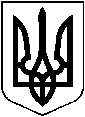 УКРАЇНАХМІЛЬНИЦЬКА МІСЬКА РАДАВінницької областіР І Ш Е Н Н Я № 1478від “18 ” квітня 2018 року                                              48  сесія міської ради                                                                                                                                            	                                                                                                  7 скликанняПро внесення змін до Порядку використання коштівміського бюджету, передбачених на фінансування міської Програми розвитку житлово-комунального господарства та благоустроюміста Хмільника на 2018 рік (зі змінами)З метою забезпечення фінансування заходів, передбачених у міській Програмі розвитку житлово-комунального господарства та благоустрою міста Хмільника на 2018 рік, затвердженій рішенням 45 сесії 7 скликання міської ради від 08.12.2017 р. №1254 (зі змінами), відповідно до Бюджетного кодексу України,  керуючись ст.26, 59 Закону України «Про місцеве самоврядування в Україні», міська рада В И Р І Ш И Л А:Внести наступні зміни та доповнення до Порядку використання коштів міського бюджету, передбачених на фінансування міської Програми розвитку житлово-комунального господарства та благоустрою міста Хмільника на 2018 рік (зі змінами) (далі Порядок):Розділ І. Загальні положення доповнити пунктом 2-1, виклавши його у наступній редакції:« 2-1. Одержувачем коштів з виконання заходів Програми є КП «Хмільниккомунсервіс», як балансоутримувач об’єктів благоустрою, по пунктах розділу 7 «Напрямки діяльності та заходи міської Програми», а саме:- п.2.11. «Будівництво лінії вуличного освітлення по вул. Виноградна в м.Хмільник, Вінницької обл. (з виготовленням ПКД та проведенням її експертизи)(завершення робіт розпочатих у 2017 році)»;- п.2.12. «Будівництво лінії вуличного освітлення по провулку Івана Франка в м. Хмільник, Вінницької обл. (з виготовленням ПКД та проведенням її експертизи) (завершення робіт розпочатих у 2017 році)»;- п.2.13. «Будівництво лінії вуличного освітлення по вул. Абрикосова від зупинки маршруту №5 до   закінчення меж міста  біля с.Лелітка в м. Хмільнику  Вінницької обл. (з виготовленням ПКД та проведенням її експертизи) (завершення робіт розпочатих у 2017 році);- п.2.14. Будівництво лінії вуличного освітлення  по першому провул. Вугринівський  до місця переходу через притоку річки Пд. Буг  в м. Хмільнику Вінницької обл. (з виготовленням ПКД та проведенням її експертизи) (завершення робіт розпочатих у 2017 році);- п.1.9. «Придбання  сортувальної лінії твердих побутових відходів з пакувальними пресами (завершення робіт розпочатих у 2017 році)»;- п.3.17. «Виготовлення, придбання та встановлення  спортивного майданчика з благоустроєм його території по вул. Вузькоколійна в м.Хмільнику Вінницької області (з виготовленням  кошторисної документації) (завершення робіт розпочатих у 2017 році)»;- п.3.18. «Реконструкція  та поліпшення екологічного стану ставка з відновленням прибережної території по вул. Вугринівська  в м. Хмільнику Вінницької області (завершення робіт розпочатих в 2016р.)»;- п.3.19. «Виготовлення, придбання та встановлення тимчасових споруд (бесідок, альтанок) в міському парку ім.Т.Г. Шевченка (з виготовленням кошторисної документації) (завершення робіт розпочатих у 2017 році)». »Порядок доповнити розділом ІІ-1, виклавши його у наступній редакції:« ІІ-1. Порядок використання бюджетних коштів, передбачених на виконання заходів, визначених пунктом 2-1 розділу І цього ПорядкуРозподіл бюджетних коштів на виконання заходів, передбачених Програмою та визначених пунктом 2-1 розділу І цього Порядку, здійснюється головним розпорядником коштів одержувачу коштів відповідно до розподілу бюджетних призначень та  плану використання бюджетних коштів. Одержувачем коштів здійснюються видатки за наступними видами витрат:- «Придбання обладнання і предметів довгострокового користування»;- «Капітальне  будівництво (придбання) інших об’єктів»;- «Реконструкція та реставрація інших об’єктів».3. Одержувач бюджетних коштів здійснює оплату видатків на виконання заходів після укладання відповідних договорів та підписання документів про придбані товари та виконані роботи. »  Відділу організаційно-кадрової роботи міської ради відобразити відповідні зміни в оригіналі  рішення 47 сесії міської ради 7 скликання від 16.02.2018 р. №1330 «Про затвердження Порядку використання коштів міського бюджету, передбачених на фінансування міської Програми розвитку житлово-комунального господарства та благоустрою міста Хмільника на 2018 рік».Контроль за виконанням цього рішення покласти на постійну комісію міської ради з питань планування, бюджету, економічного розвитку та підприємництва (голова Кондратовець Ю.Г.).Міський голова                                                           С.Б.Редчик